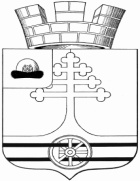 Администрация муниципального образования – Тумское городское поселениеКлепиковского муниципального районаПОСТАНОВЛЕНИЕ 11  декабря 2019 года 					 № 172 О порядке  санкционирования  оплаты денежных  обязательств получателей средств бюджета   муниципального образования – Тумское городское поселение Клепиковского муниципального района  и администраторов источников финансирования   дефицита  бюджета муниципального образования - Тумское городское поселение Клепиковского муниципального района В соответствии со статьями 219 и 219.2 Бюджетного кодекса Российской Федерации,   администрация муниципального образования - Тумское городское поселение Клепиковского муниципального района ПОСТАНОВЛЯЕТ:		  1. Утвердить прилагаемый Порядок санкционирования оплаты денежных обязательств получателей средств бюджета муниципального образования - Тумское городское поселение Клепиковского муниципального района и администраторов источников финансирования дефицита бюджета муниципального образования -  Тумское городское поселение Клепиковского муниципального района, согласно приложению к настоящему  постановлению.2. Признать утратившими силу:- Постановление  администрации  муниципального образования - Тумское городское поселение Клепиковского муниципального района от 07.12. 2018 г. № 178  «О порядке  санкционирования  оплаты денежных  обязательств получателей средств бюджета   муниципального образования – Тумское городское поселение Клепиковского муниципального района  и администраторов источников финансирования   дефицита  бюджета муниципального образования - Тумское городское поселение Клепиковского муниципального района».3. Настоящее Постановление  вступает в силу  со дня подписания.   4. Опубликовать настоящее Постановление в Информационном бюллетене  нормативных  правовых  актов муниципального образования – Тумское городское поселение  Клепиковского муниципального района. 5.    Контроль за исполнением настоящего Постановления оставляю за собой.Глава администрации муниципальногообразования — Тумское городское поселение Клепиковского муниципального района                                         В.М. Лазарев                                                                                          Приложение к постановлению  администрации муниципального образования — Тумское городское поселение  Клепиковского муниципального района                               от 11.12.2019 г. №  172Порядок санкционирования оплаты денежных обязательств получателей средств бюджета муниципального образования - Тумское городское поселение Клепиковского муниципального района и администраторов источников финансирования дефицита бюджета муниципального образования -  Тумское городское поселение Клепиковского муниципального района 1. Настоящий Порядок разработан в соответствии со статьями 219 и 219.2 Бюджетного кодекса Российской Федерации и устанавливает порядок санкционирования Администацией муниципального образования - Тумское городское поселение Клепиковского муниципального района ( далее — Администрация ) (территориальным органом Федерального казначейства, в случае передачи ему соответствующих полномочий в соответствии с соглашением (далее - орган Федерального казначейства) ) оплаты за счет средств бюджета муниципального образования -  Тумское городское поселение Клепиковского муниципального района  (далее – местного бюджета) денежных обязательств получателей средств местного бюджета и администраторов источников финансирования дефицита местного бюджета, лицевые счета которым открыты в органе Федерального казначейства.2. Для оплаты денежных обязательств получатель средств местного бюджета (администратор источников финансирования дефицита местного бюджета) представляет в Финансовый орган (орган Федерального казначейства, по месту обслуживания лицевого счета получателя бюджетных средств (администратора источников финансирования дефицита местного бюджета), лицевого счета для учета операций по переданным полномочиям получателя бюджетных средств (далее - соответствующий лицевой счет) Заявку на кассовый расход (код по ведомственному классификатору форм документов (далее - код по КФД) 0531801) <1>, Заявку на кассовый расход (сокращенную) (код формы по КФД 0531851) <1>, Заявку на получение наличных денег (код по КФД 0531802) <1>, Сводную заявку на кассовый расход (для уплаты налогов) (код формы по КФД 0531860) <1>, Заявку на получение денежных средств, перечисляемых на карту (код формы по КФД 0531243) <2> (далее — Заявка).--------------------------------<1> Утверждены приказом Федерального казначейства от 10 октября 2008 г. № 8н "О Порядке кассового обслуживания исполнения федерального бюджета, бюджетов субъектов Российской Федерации и местных бюджетов и порядке осуществления территориальными органами Федерального казначейства отдельных функций финансовых органов субъектов Российской Федерации и муниципальных образований по исполнению соответствующих бюджетов<2> Утверждена приказом Федерального казначейства от 30 июня 2014 г. № 10н "Об утверждении Правил обеспечения наличными денежными средствами организаций, лицевые счета которым открыты в территориальных органах Федерального казначейства, финансовых органах субъектов Российской Федерации (муниципальных образований)" 3.Администрация  (орган Федерального казначейства) проверяет Заявку на соответствие установленной форме, наличие в ней реквизитов и показателей, предусмотренных пунктом 4 настоящего Порядка (с учетом положений пункта 5 настоящего Порядка), на соответствие требованиям, установленным пунктами 6, 7, 9 и 10 настоящего Порядка, а также наличие документов, предусмотренных пунктами 7 и 8 настоящего Порядка - не позднее рабочего дня, следующего за днем представления получателем средств местного бюджета (администратором источников финансирования дефицита местного бюджета) Заявки в Администрацию (орган Федерального казначейства);4. Заявка проверяется на наличие в ней следующих реквизитов и показателей:1) подписей, соответствующих имеющимся образцам, представленным получателем средств местного бюджета (администратором источников финансирования дефицита местного бюджета) для открытия соответствующего лицевого счета;2) уникального кода организации в реестровой записи реестра участников бюджетного процесса, а также юридических лиц, не являющихся участниками бюджетного процесса (далее - код участника бюджетного процесса по Сводному реестру), и номера соответствующего лицевого счета;3) кодов классификации расходов местного бюджета (классификации источников финансирования дефицитов местного бюджета), аналитических кодов, применяемых органом Федерального казначейства для учета операций с целевыми межбюджетными трансфертами (далее-код цели), по которым необходимо произвести кассовый расход (кассовую выплату), и кода объекта капитального строительства (объекта недвижимости, мероприятия (укрупненного инвестиционного проекта), включенного в федеральную адресную инвестиционную программу (далее - объект ФАИП), в случае оплаты денежных обязательств, принятых в целях реализации федеральной адресной инвестиционной программы, а также текстового назначения платежа;4) суммы кассового расхода (кассовой выплаты) и кода валюты в соответствии с Общероссийским классификатором валют, в которой он должен быть произведен;5) суммы кассового расхода (кассовой выплаты) в валюте Российской Федерации, в рублевом эквиваленте, исчисленном на дату оформления Заявки;6) вида средств (средства местного бюджета);7) наименования, банковских реквизитов, идентификационного номера налогоплательщика (ИНН) и кода причины постановки на учет (КПП) получателя денежных средств по Заявке;8) номера учтенного в Финансовом органе (органе Федерального казначейства) бюджетного обязательства и номера денежного обязательства получателя средств местного бюджета (при наличии);9) номера и серии чека (при представлении Заявки на получение наличных денег (код по КФД 0531802);10) срока действия чека (при представлении Заявки на получение наличных денег (код по КФД 0531802);11) фамилии, имени и отчества получателя средств по чеку (при представлении Заявки на получение наличных денег (код по КФД 0531802);12) данных документов, удостоверяющих личность получателя средств по чеку (при представлении Заявки на получение наличных денег (код по КФД 0531802);13) данных для осуществления налоговых и иных обязательных платежей в бюджеты бюджетной системы Российской Федерации, предусмотренных Правилами указания информации в реквизитах распоряжений о переводе денежных средств в уплату платежей в бюджетную систему Российской Федерации <1>;--------------------------------<1>Приказ Министерства финансов Российской Федерации от 12 ноября 2013 г. № 107н "Об утверждении Правил указания информации в реквизитах распоряжений о переводе денежных средств в уплату платежей в бюджетную систему Российской Федерации" 14) реквизитов (номер, дата) документов (предмета договора, (муниципального контракта, соглашения) (при наличии), предусмотренных графой 2 Перечня документов, на основании которых возникают бюджетные обязательства получателей средств местного бюджета, и документов, подтверждающих возникновение денежных обязательств получателей средств местного бюджета (далее - Перечень документов) <1>, предоставляемых получателями средств местного бюджета при постановке на учет бюджетных и денежных обязательств.--------------------------------<1>Приложение 3  к Порядку учета бюджетных и денежных обязательств получателей средств местного бюджета, утвержденному Постановлением администрации муниципального образования — Тумское городское поселение Клепиковского муниципального района  от 11.12. 2019 г.  № 17315) реквизитов (тип, номер, дата) документа, подтверждающего возникновение денежного обязательства при поставке товаров (накладная и (или) акт приемки-передачи и (или) счет-фактура), выполнении работ, оказании услуг (акт выполненных работ (оказанных услуг) и (или) счет и (или) счет-фактура), номер и дата исполнительного документа (исполнительный лист, судебный приказ), иных документов, подтверждающих возникновение соответствующих денежных обязательств, предусмотренных графой 3 Перечня документов (далее - документы, подтверждающие возникновение денежных обязательств), за исключением реквизитов документов, подтверждающих возникновение денежных обязательств в случае осуществления авансовых платежей в соответствии с условиями договора (муниципального контракта), внесения арендной платы по договору (муниципальному контракту), если условиями таких договоров (муниципальных контрактов) не предусмотрено предоставление документов для оплаты денежных обязательств при осуществлении авансовых платежей (внесении арендной платы).5. Требования подпункта 14 пункта 4 настоящего Порядка не применяются в отношении Заявки на кассовый расход при оплате товаров, выполнении работ, оказании услуг в случаях, когда заключение договора (муниципального контракта) на поставку товаров, выполнение работ, оказание услуг для муниципальных нужд (далее - договор (муниципальный контракт) законодательством Российской Федерации не предусмотрено.В одной Заявке (кроме Заявок, содержащих информацию о кодах цели) может содержаться несколько сумм кассовых расходов (кассовых выплат) по разным кодам классификации расходов местного бюджета (классификации источников финансирования дефицитов местного бюджета) в рамках одного денежного обязательства получателя средств местного бюджета (администратора источников финансирования дефицита местного бюджета) и одного источника финансирования кассового расхода (кассовой выплаты). 6. При санкционировании оплаты денежных обязательств по расходам (за исключением расходов по публичным нормативным обязательствам) осуществляется проверка Заявки по следующим направлениям:1) соответствие указанных в Заявке кодов классификации расходов местного бюджета, кодов цели кодам бюджетной классификации Российской Федерации, кодам цели, действующим в текущем финансовом году на момент представления Заявки;2) соответствие содержания операции, исходя из денежного обязательства, содержанию текста назначения платежа, указанному в Заявке;3) соответствие указанных в Заявке кодов видов расходов классификации расходов местного бюджета текстовому назначению платежа, исходя из содержания текста назначения платежа, в соответствии с порядком применения бюджетной классификации Российской Федерации <1> (далее - порядок применения бюджетной классификации);--------------------------------Приказ Министерства финансов Российской Федерации от 8 июня 2018 г № 132 «О порядке формирования и применения кодов бюджетной классификации Российской Федерации, их структуре и принципах назначения».4) непревышение сумм, указанных в Заявке, остатков соответствующих лимитов бюджетных обязательств и предельных объемов финансирования, учтенных на соответствующем лицевом счете;6) соответствие наименования, ИНН, КПП, банковских реквизитов получателя денежных средств, указанных в Заявке на кассовый расход, наименованию, ИНН, КПП, банковским реквизитам получателя денежных средств, указанным в бюджетном обязательстве;7) соответствие реквизитов Заявки на кассовый расход требованиям бюджетного законодательства Российской Федерации о перечислении средств местного бюджета на счета, открытые органам Федерального казначейства в учреждениях Центрального банка Российской Федерации;8) идентичность кода участника бюджетного процесса по Сводному реестру по денежному обязательству и платежу;9) идентичность кода (кодов) классификации расходов местного бюджета по денежному обязательству и платежу;10) идентичность кода валюты, в которой принято денежное обязательство, и кода валюты, в которой должен быть осуществлен платеж по Заявке;11) непревышение суммы Заявки над суммой неисполненного денежного обязательства, рассчитанной как разница суммы денежного обязательства (в случае исполнения денежного обязательства многократно - с учетом ранее произведенных выплат по данному денежному обязательству) и суммы ранее произведенного в рамках соответствующего бюджетного обязательства авансового платежа, по которому не подтверждена поставка товара (выполнение работ, оказание услуг);12) соответствие кода классификации расходов местного бюджета и кода объекта ФАИП по денежному обязательству и платежу;13) непревышение размера авансового платежа, указанного в Заявке на кассовый расход, над суммой авансового платежа по бюджетному обязательству с учетом ранее осуществленных авансовых платежей;      14) соответствие уникального номера реестровой записи в реестре контрактов, указанном в пункте 3 графы 2 Перечня документов (далее - реестр контрактов), договору (муниципальному контракту), подлежащему включению в реестр контрактов,  указанному в Заявке на кассовый расход;15) непревышение указанной в Заявке на кассовый расход суммы авансового платежа  с учетом сумм ранее произведенных авансовых платежей по соответствующему бюджетному обязательству над предельным размером авансового платежа, установленным муниципальным правовым актом;16) неопережение графика внесения арендной платы по бюджетному обязательству, в случае представления Заявки для оплаты денежных обязательств по договору аренды;17) наличие размещенного в реестре муниципальных заданий на оказание муниципальных услуг (выполнение работ) на едином портале бюджетной системы Российской Федерации муниципального задания на оказание муниципальных услуг (выполнение работ), в случае представления Заявки при перечислении субсидии на финансовое обеспечение выполнения муниципального задания.7. В случае если Заявка на кассовый расход представляется для оплаты денежного обязательства, по которому формирование Сведений о денежном обязательстве (код формы по ОКУД 0506102) в соответствии с Порядком учета бюджетных и денежных обязательств получателей средств местного бюджета, утвержденным Постановлением администрации муниципального образования — Тумское городское поселение Клепиковского муниципального района от 11.12.2019 г. № 173   (далее - Порядок учета бюджетных и денежных обязательств), осуществляется Администрацией  (органом Федерального казначейства, в случае передачи ему соответствующих полномочий по Соглашению) получатель средств местного бюджета представляет в  Администрацию (орган Федерального казначейства) вместе с Заявкой на кассовый расход указанный в ней документ, на основании которого возникает бюджетное обязательство получателей средств местного бюджета, за исключением документов, указанных в абзаце 2 пункта 13 графы 2 Перечня документов, а также документ, подтверждающий возникновение денежного обязательства, за исключением документов, указанных в пункте 10, строке 3 пункта 11 <1>, строках 1, 5 – 11, 17  пункта 13 графы 3 Перечня документов.--------------------------------<1> При оплате денежных обязательств, связанных с исполнением судебных актов по искам к муниципальному образованию о возмещении вреда, причиненного гражданину или юридическому лицу в результате незаконных действий (бездействия) органов государственной власти Российской Федерации (государственных органов Российской Федерации) либо должностных лиц этих органов.При санкционировании оплаты денежных обязательств в случае, установленном настоящим пунктом, дополнительно к направлениям проверки, установленным пунктом 6 настоящего Порядка, осуществляется проверка равенства сумм Заявки сумме соответствующего денежного обязательства.8. Для подтверждения денежного обязательства, возникшего по бюджетному обязательству, обусловленному договором (муниципальным контрактом), предусматривающим обязанность получателя средств местного бюджета – муниципального заказчика по перечислению суммы неустойки (штрафа, пеней) за нарушение законодательства Российской Федерации о контрактной системе в сфере закупок товаров, работ, услуг для обеспечения государственных и муниципальных нужд в доход местного бюджета, получатель средств местного бюджета представляет в Финансовый орган (орган Федерального казначейства) не позднее представления Заявки на оплату денежного обязательства по договору (муниципальному контракту) платежный документ на перечисление в доход местного бюджета суммы неустойки (штрафа, пеней) по данному договору (муниципальному контракту).9. При санкционировании оплаты денежных обязательств по расходам по публичным нормативным обязательствам осуществляется проверка Заявки по следующим направлениям:1) соответствие указанных в Заявке кодов классификации расходов местного бюджета кодам бюджетной классификации Российской Федерации, действующим в текущем финансовом году на момент представления Заявки;2) соответствие указанных в Заявке кодов видов расходов классификации расходов местного бюджета текстовому назначению платежа, исходя из содержания текста назначения платежа, в соответствии с порядком применения бюджетной классификации;3) непревышение сумм, указанных в Заявке, над остатками соответствующих бюджетных ассигнований, учтенных на лицевом счете получателя бюджетных средств.10. При санкционировании оплаты денежных обязательств по выплатам по источникам финансирования дефицита местного бюджета осуществляется проверка Заявки по следующим направлениям:1) соответствие указанных в Заявке кодов классификации источников финансирования дефицита местного бюджета кодам бюджетной классификации Российской Федерации, действующим в текущем финансовом году на момент представления Заявки;2) соответствие указанных в Заявке кодов аналитической группы вида источника финансирования дефицита бюджета текстовому назначению платежа, исходя из содержания текста назначения платежа, в соответствии с порядком применения бюджетной классификации;3) непревышение сумм, указанных в Заявке, остаткам соответствующих бюджетных ассигнований, учтенных на лицевом счете администратора источников внутреннего (внешнего) финансирования дефицита бюджета.11. В случае если форма или информация, указанная в Заявке, не соответствуют требованиям, установленным пунктами 3, 4, подпунктами 1 - 14, 17 пункта 6, пунктами 7, 9 и 10 настоящего Порядка, или в случае установления нарушения получателем средств местного бюджета условий, установленных пунктом 8 настоящего Порядка, Администрация (орган Федерального казначейства ) возвращает получателю средств местного бюджета (администратору источников финансирования дефицита местного бюджета) не позднее сроков, установленных пунктом 3 настоящего Порядка, экземпляры Заявки на бумажном носителе с указанием в прилагаемом Протоколе (код по КФД 0531805) <1> причины возврата.В случае если Заявка представлялась в электронном виде, получателю средств местного бюджета (администратору источников финансирования местного бюджета) не позднее сроков, установленных пунктом 3 настоящего Порядка, направляется Протокол (код по КФД 0531805) <1> в электронном виде, в котором указывается причина возврата.--------------------------------<1> Утвержден приказом Федерального казначейства от 10 октября 2008 г. № 8н "О Порядке кассового обслуживания исполнения федерального бюджета, бюджетов субъектов Российской Федерации и местных бюджетов и порядке осуществления территориальными органами Федерального казначейства отдельных функций финансовых органов субъектов Российской Федерации и муниципальных образований по исполнению соответствующих бюджетов" При установлении Администрацией  (органом Федерального казначейства) нарушений получателем средств местного бюджета условий, установленных подпунктами 15 и (или) 16 пункта 6 настоящего Порядка, Администрация  (орган Федерального казначейства) не позднее двух рабочих дней после отражения операций, вызвавших указанные нарушения, на соответствующем лицевом счете доводит информацию о данных нарушениях до получателя средств местного бюджета путем направления Уведомления о нарушении установленных предельных размеров авансового платежа (код формы по КФД 0504713) ) <1> и (или) Уведомления о нарушении сроков внесения и размеров арендной платы ) <1>  (код формы по КФД 0504714) <1>, а также обеспечивает доведение указанной информации до главного распорядителя (распорядителя) средств местного бюджета, в ведении которого находится допустивший нарушение получатель средств местного бюджета, не позднее десяти рабочих дней после отражения операций, вызвавших указанные нарушения, на соответствующем лицевом счете.--------------------------------<1>  Утверждены приказом Министерства финансов Российской Федерации от 17.11.2016  № 213н «О порядке санкционирования оплаты денежных обязательств получателей средств федерального бюджета и администраторов источников финансирования дефицита федерального бюджета, 12. При положительном результате проверки в соответствии с требованиями, установленными настоящим Порядком, в Заявке, представленной на бумажном носителе, Администрацией (органом Федерального казначейства) проставляется отметка, подтверждающая санкционирование оплаты денежных обязательств получателя средств местного бюджета (администратора источников финансирования дефицита местного бюджета) с указанием даты, подписи, расшифровки подписи, содержащей фамилию, инициалы ответственного исполнителя Администрации (органа Федерального казначейства), и Заявка принимается к исполнению.